附件广东省知识产权行政保护技术调查官推荐表姓名性别民族出生年月身份证个人免冠照片政治面貌职称个人免冠照片工作单位职务个人免冠照片办公电话手机个人免冠照片通讯地址邮编传真邮箱主要研究方向执业资格教育信息教育信息教育信息教育信息教育信息教育信息时间就读学校就读院系就读专业学历学位工作经历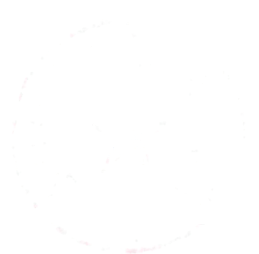 工作经历工作经历工作经历工作经历工作经历时间所在单位所在单位所在部门担任职务担任职务社会兼职社会兼职社会兼职社会兼职社会兼职社会兼职时间兼职单位兼职单位兼职职务兼职职务兼职职务著作出版情况著作出版情况著作出版情况著作出版情况著作出版情况著作出版情况书名作者姓名作者单位出版社出版社出版日期期刊发表情况期刊发表情况期刊发表情况期刊发表情况期刊发表情况期刊发表情况期刊名作者姓名作者单位刊号刊号年/卷/期报纸发表情况报纸发表情况报纸发表情况报纸发表情况报纸发表情况报纸发表情况题名作者姓名作者单位报纸名称报纸名称日期研究项目情况研究项目情况研究项目情况研究项目情况研究项目情况研究项目情况课题名称基金项目课题组成员及单位申报时间结题时间成果形式和名称荣誉与奖励情况荣誉与奖励情况荣誉与奖励情况荣誉与奖励情况获取时间荣誉或奖励授予单位级别其它业绩成果其它业绩成果其它业绩成果其它业绩成果时间形式取得的业绩取得的业绩个人简历和业绩简述(限1000字)(限1000字)(限1000字)本人承诺书本人承诺提供的材料真实、准确。能积极参加广东省知识产权行政保护技术调查官的相关活动，认真履行相关职责和义务。签 字 ：年  月   日本人承诺提供的材料真实、准确。能积极参加广东省知识产权行政保护技术调查官的相关活动，认真履行相关职责和义务。签 字 ：年  月   日本人承诺提供的材料真实、准确。能积极参加广东省知识产权行政保护技术调查官的相关活动，认真履行相关职责和义务。签 字 ：年  月   日推荐单位意见盖章年  月   日盖章年  月   日盖章年  月   日审查单位意见盖章年  月   日备注